ЧЕРКАСЬКА ОБЛАСНА РАДАГОЛОВАР О З П О Р Я Д Ж Е Н Н Я29.05.2019                                                                                       № 228-рПро продовження терміну діїконтракту з ФІЛІНСЬКОЮ Т.А.Відповідно до статті 56 Закону України "Про місцеве самоврядування
в Україні", рішень обласної ради від 16.12.2016 № 10-18/VIІ "Про управління суб’єктами та об’єктами спільної власності територіальних громад сіл, селищ, міст Черкаської області", від 20.04.2018 № 22-14/VIІ "Про Перелік суб’єктів
та об’єктів спільної власності територіальних громад сіл, селищ, міст Черкаської області", від 27.06.2014 № 32-19/VIІ "Про призначення
Філінської Т.А. на посаду директора комунального підприємства "Черкаське обласне об’єднане бюро технічної інвентаризації", враховуючи пункти 5.1, 5.5 контракту з керівником комунального підприємства, що є в обласній комунальній власності від 27.06.2014, укладеного з Філінською Т.А., із змінами, внесеними згідно з додатковими угодами від 03.01.2017, від 02.01.2018,
від 02.01.2019 (далі – Контракт):1. Продовжити термін дії Контракту з ФІЛІНСЬКОЮ Тетяною Анатоліївною, директором комунального підприємства "Черкаське обласне об’єднане бюро технічної інвентаризації", із 28 червня 2019 року до 27 червня 2024 року.2. Управлінню майном виконавчого апарату обласної ради підготувати проект додаткової угоди до Контракту та забезпечити її підписання.3. Контроль за виконанням розпорядження залишаю за собою
та покладаю на управління майном виконавчого апарату обласної ради.Підстава: заява Філінської Т.А. від 21.05.2019.Перший заступник голови                                                             В. ТАРАСЕНКО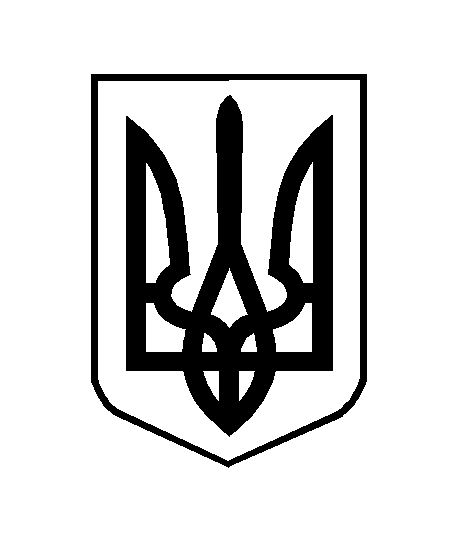 